Уважаемые коллеги, добрый день!Управлением персонала и финансовым блоком разработан механизм дистанционного заключения договоров ГПХ, доп. соглашений и актов на время объявленного периода нерабочих дней. Все договоры оформляются в СДОУ. Если оригинал договора с собственноручными подписями Исполнителя и Заказчика уже передан в Единую приёмную Управления персонала в соответствии с графиком работы Единых приёмных, размещенном на сайте Управления персонала: https://ep.hse.ru/, то об этом необходимо указать в поле «Примечание» в карточке договора: «Договор с собственноручными подписями Исполнителя и Заказчика передан в Единую приёмную Управления персонала». Обратите внимание, это поле обязательно для заполнения. В случае, если оригинал договора не передавался в Единую приемную, то поле «Примечание» заполняется в соответствии с указаниями п.6.Если договор будет оформляться дистанционно, добавляются действия для инициатора договора (ответственного лица от подразделения):Сформировать карточку договора и задания в СДОУ.До отправки договора по процессу, в карточке документа нажать кнопку «Отправить себе на e-mail» (правый нижний угол, вторая кнопка).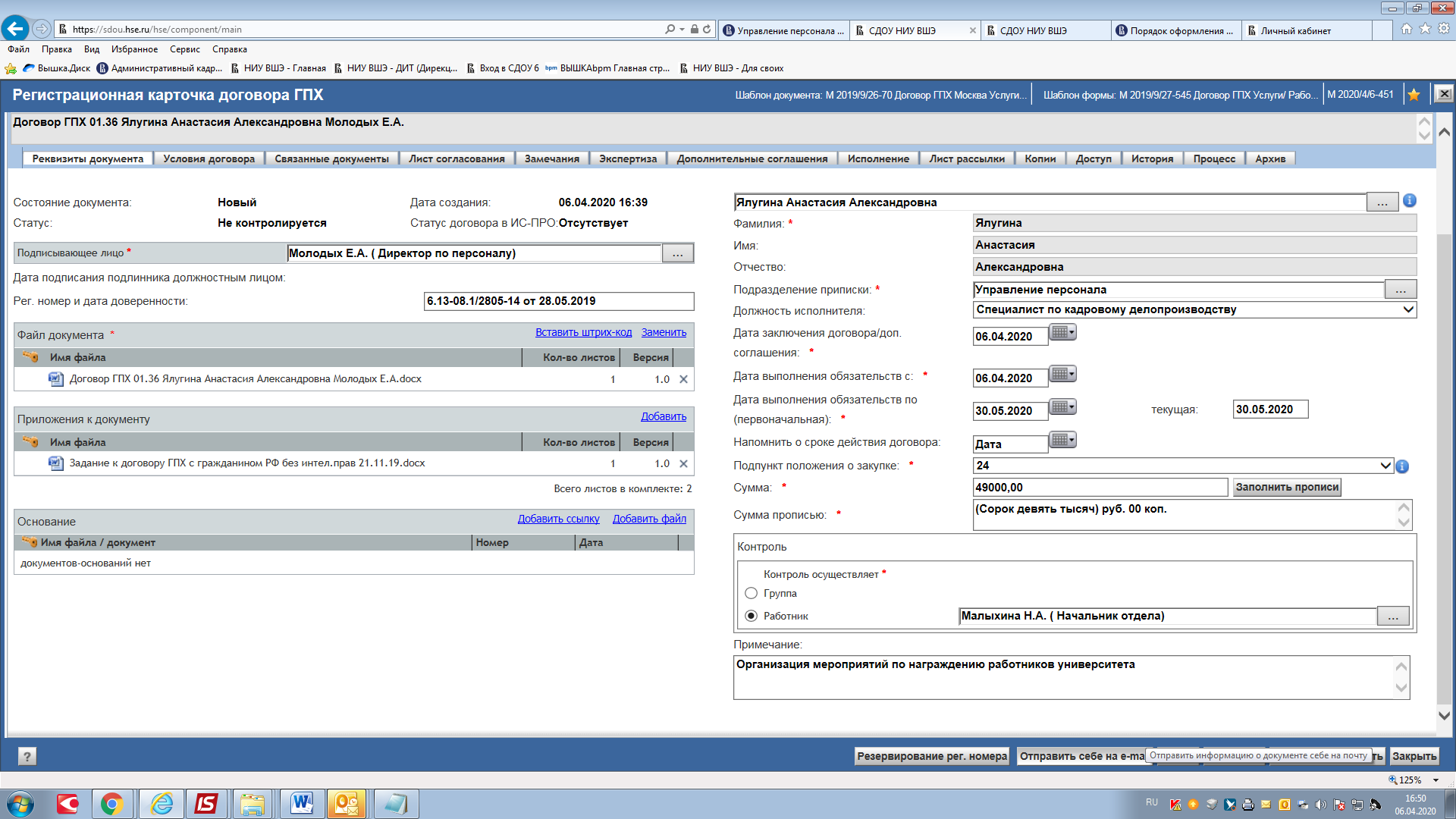 После автоматического получения на корпоративную почту от системы СДОУ договора и задания переслать электронным письмом договор и задание для ознакомления на почту Исполнителя на адрес, указанный в договоре. Дать указание Исполнителю, после ознакомления с договором,  подтвердить согласие с условиями договора ответным письмом на корпоративную почту ответственного лица с текстом:Я, ___________ФИО исполнителя, согласен заключить договор гражданско-правового характера с НИУ ВШЭ на _____________ (указать предмет договора), с ____2020 г. по ____2020 г., сумма вознаграждения за выполнение всех этапов работ по договору - _______ руб. Мое сообщение является акцептом. Я понимаю, что договор считается заключенным с момента получения НИУ ВШЭ моего данного сообщения.Договор оформляется дистанционно. Обязуюсь в течение десяти рабочих дней после официального окончания объявленного периода нерабочих дней представить оригиналы документов, подписанных собственноручной подписью, в Единую приёмную Управления персонала. С условиями заключения договора ознакомлен и согласен, ___дата. При оформления акта к договору до отправления документов по процессу карточке документа нажать кнопку «Отправить себе на e-mail». После автоматического получения на корпоративную почту от системы СДОУ акта  переслать электронным письмом на почту Исполнителя,  на адрес указанный в договоре акт для ознакомленияДать указание Исполнителю, после ознакомления с актом,  подтвердить согласие с условиями акта ответным письмом на корпоративную почту ответственного лица с текстом:Я, ___________ФИО  исполнителя, подтверждаю согласие с указанной в акте к договору  с НИУ ВШЭ на _____________(указать предмет договора) суммой выплаты за период с ____2020 г. по ____2020 г. Мое сообщение является акцептом. Я понимаю, что договор считается заключенным с момента получения НИУ ВШЭ моего данного сообщения.Акт оформляется дистанционно. Обязуюсь в течение десяти рабочих дней после официального окончания объявленного периода нерабочих дней представить оригинал акта подписанного собственноручной подписью, в Единую приёмную Управления персонала. С условиями акта ознакомлен и согласен, ___дата. При оформления дополнительного соглашения  к договору до отправления документов по процессу в карточке документа нажать кнопку «Отправить себе на e-mail». После автоматического получения на корпоративную почту от системы СДОУ дополнительного соглашения  переслать электронным письмом на почту Исполнителя на адрес указанный в договоре,  ДС и сопутствующие документы для ознакомленияДать указание Исполнителю, после ознакомления с ДС,  подтвердить согласие с условиями ДС ответным письмом на корпоративную почту ответственного лица с текстом:Я, ___________ФИО  исполнителя, подтверждаю согласие с указанными в ДС к договору  с НИУ ВШЭ на _____________(указать предмет договора) изменениями. Мое сообщение является акцептом. Я понимаю, что договор считается заключенным с момента получения НИУ ВШЭ моего данного сообщения.Доп. соглашение оформляется дистанционно. Обязуюсь в течение десяти рабочих дней после официального окончания объявленного периода нерабочих дней представить оригинал доп. соглашения, подписанного собственноручной подписью, в Единую приёмную Управления персонала. С условиями заключения договора ознакомлен и согласен, ___дата. При оформлении ДС в СДОУ должны быть указаны в примечании те параметры, о которых мы упоминали ранее, а именно: что изменилось, почему изменилось.После получения письма-подтверждения от Исполнителя, прикрепить в СДОУ в раздел «Приложения к документу» копию в PDF или скриншот письма-подтверждения Исполнителя. В поле Примечание обязательно указать: - договор оформляется дистанционно. Обязуюсь в течение десяти рабочих дней после официального окончания объявленного периода нерабочих дней представить оригиналы документов подписанных с обеих сторон в Единую приёмную Управления персонала, или  - договор с собственноручными подписями Исполнителя и Заказчика передан в Единую приёмную Управления персонала.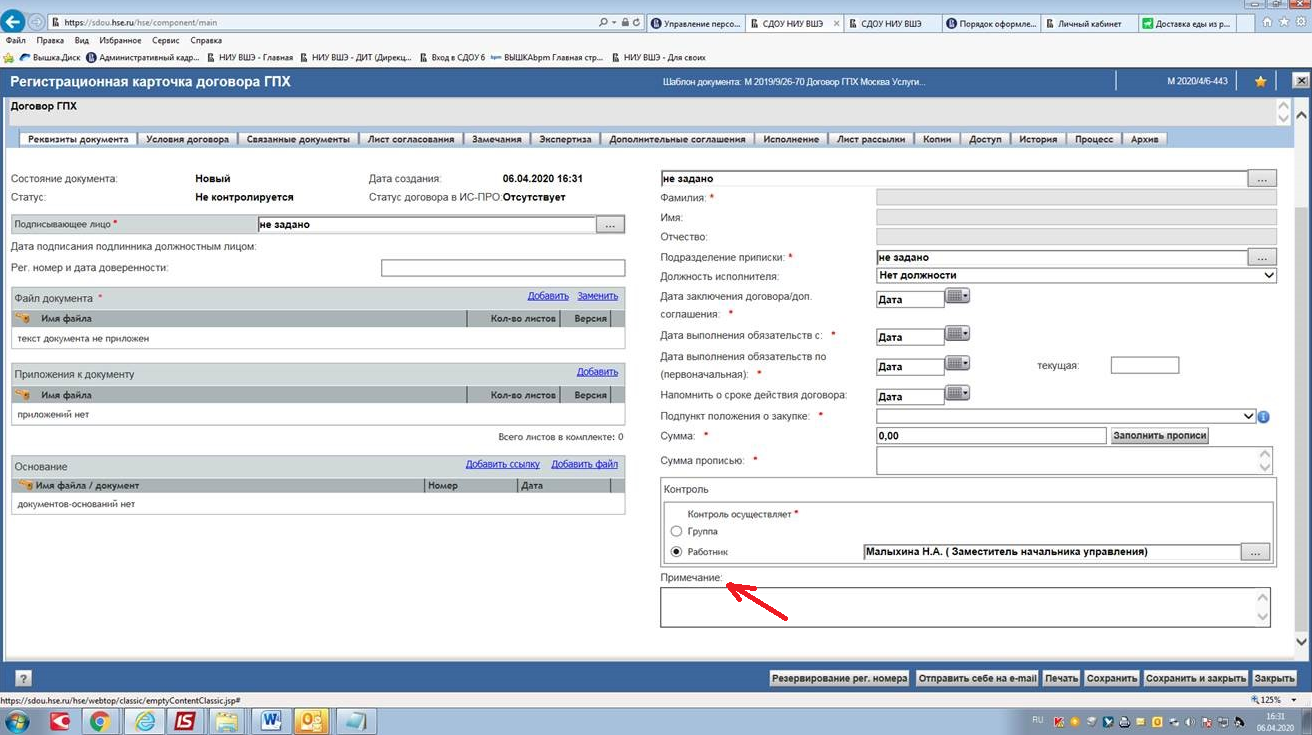 Отслеживать статус документа. Если документ приобрел статус «В деле» или «На контроле» он передан в оплату в УБУ.В течение десяти рабочих дней после официального окончания объявленного периода нерабочих дней представить:- оригиналы договоров, актов, доп. соглашений на работы/услуги подписанных с обеих сторон в любую из Единых приёмных Управления персонала. - оригиналы договоров, актов, доп. соглашений ППС подписанные собственноручной подписью Исполнителя представить в Единую приёмную по адресу Покровский бульвар д. 11 для передачи на подпись заместителю первого проректора Е.А. Артюховой.